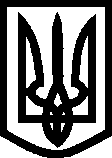 УКРАЇНА ВИКОНАВЧИЙ КОМІТЕТМЕЛІТОПОЛЬСЬКОЇ  МІСЬКОЇ  РАДИЗапорізької областіР О З П О Р Я Д Ж Е Н Н Яміського голови17.03.2020										№ 112-рПро внесення змін до розпорядження міського голови від 16.03.2020 № 107-рКеруючись Законом України «Про місцеве самоврядування в Україні»,       відповідно до Регламенту роботи виконавчого комітету Мелітопольської міської ради Запорізької області, затвердженого рішенням виконавчого комітету Мелітопольської міської ради Запорізької області від 27.12.2010 № 317                               (з доповненнями та змінами), у зв’язку зі службовою необхідністюЗОБОВ'ЯЗУЮ:1. Внести зміни до розпорядження міського голови від 16.03.2020 № 107-р «Про скликання 17.03.2020 позачергового засідання виконавчого комітету Мелітопольської міської ради Запорізької області» та викласти п. 1 в наступній редакції:«Скликати 18 березня 2020 року о 13-00 позачергове засідання виконавчого комітету Мелітопольської міської ради Запорізької області.»2. Контроль за виконанням цього розпорядження покласти на керуючого справами виконавчого комітету Семікіна М.Секретар Мелітопольської міської ради		      Роман РОМАНОВ